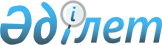 О внесении изменения в постановление акимата Жамбылской области от 31 октября 2013 года № 328 "Об установлении норматива отчисления части чистого дохода областных коммунальных государственных предприятий"Постановление акимата Жамбылской области от 7 августа 2019 года № 164. Зарегистрировано Департаментом юстиции Жамбылской области 9 августа 2019 года № 4313
      Примечание РЦПИ.

      В тексте документа сохранена пунктуация и орфография оригинала.
      В соответствии с Законом Республики Казахстан от 23 января 2001 года "О местном государственном управлении и самоуправлении в Республике Казахстан" и Законом Республики Казахстан от 1 марта 2011 года "О государственном имуществе" акимат Жамбылской области ПОСТАНОВЛЯЕТ:
      1. Внести в постановление акимата Жамбылской области от 31 октября 2013 года № 328 "Об установлении норматива отчисления части чистого дохода областных коммунальных государственных предприятий" (зарегистрировано в Реестре государственной регистрации нормативных правовых актов № 2060, опубликовано 14 декабря 2013 года в газете "Знамя труда") следующее изменение:
      приложение к указанному постановлению изложить в новой редакции согласно приложению к настоящему постановлению.
      2. Коммунальному государственному учреждению "Управление финансов акимата Жамбылской области" в установленном законодательством порядке обеспечить:
      1) государственную регистрацию настоящего постановления в органах юстиции;
      2) в течение десяти календарных дней после государственной регистрации настоящего постановления его направление на официальное опубликование;
      3) размещение настоящего постановления на интернет-ресурсе акимата Жамбылской области;
      4) принятие иных мер, вытекающих из настоящего постановления.
      3. Контроль за исполнением настоящего постановления возложить на первого заместителя акима области Б. Орынбекова.
      4. Настоящее постановление вступает в силу со дня государственной регистрации в органах юстиции и вводится в действие по истечении десяти календарных дней после дня его первого официального опубликования. Норматив отчисления части чистого дохода областных коммунальных государственных предприятий
      1. Норматив отчисления части чистого дохода областных коммунальных государственных предприятий в областной бюджет определяется следующим образом:
      2. Для областных коммунальных государственных предприятий, осуществляющих производственно-хозяйственную деятельность в области здравоохранения, норматив отчисления устанавливается в размере 5 процентов.
      3. Оставшуюся в распоряжении областных коммунальных государственных предприятий части чистого дохода направлять на развитие предприятия, на конкретные проекты согласованные с органом государственного управления.
					© 2012. РГП на ПХВ «Институт законодательства и правовой информации Республики Казахстан» Министерства юстиции Республики Казахстан
				
      Аким области

А. Мырзахметов
Приложение к постановлению
акимата Жамбылской области
от "7" августа 2019 года № 164Утверждено постановлением
акимата Жамбылской области
от "31" октября 2013 года № 328
Чистый доход до 3 000 000 тенге 
5 процентов с суммы чистого дохода
Чистый доход от 3 000 001 тенге до 50 000 000 тенге
150 000 тенге + 10 процентов с суммы, превышающей чистый доход в размере 3 000 000 тенге 
Чистый доход от 50 000 001 тенге до 250 000 000 тенге 
4 850 000 тенге + 15 процентов с суммы, превышающей чистый доход в размере 50 000 000 тенге
Чистый доход от 250 000 001 тенге до 500 000 000 тенге
34 850 000 тенге + 25 процентов с суммы, превышающей чистый доход в размере 250 000 000 тенге
Чистый доход от 500 000 001 тенге до 1 000 000 000 тенге
97 350 000 тенге + 30 процентов с суммы, превышающей чистый доход в размере 500 000 000 тенге
Чистый доход от 1 000 000 001 тенге и свыше 
247 350 000 тенге + 50 процентов с суммы, превышающей чистый доход в размере 1 000 000 000 тенге 